Hinduism and Buddhism Compared: 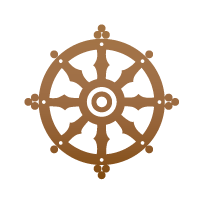 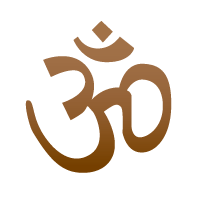 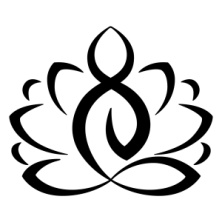 Question: What 3 HUMAN NEEDS are met through these religions? THINK and EXPLAIN!____________________________________________________________________ ____________________________________________________________________ ____________________________________________________________________ SimilaritiesDifferences